 Completa. Antes de p y b siempre se escribe ………... Completa las siguientes palabras con m o con n.i ….. vitación	e ……. Balar		e …….volver		tó ..............bolaca …… pesino	za ……bo …… ba	so ...........bra	cha ……… piñónve …… dimia		ba ……… da		ta ……… bor		septie …… breLee estas frases y escribe los signos de puntuación que faltan. A mi fiesta de cumpleaños vinieron muchos amigos Luis Juan Andrés María Paula Enrique Teresa Me gustaría practicar muchos deportes baloncesto balonmano tenis atletismo natación gimnasia rítmica Coloca los puntos y las mayúsculas donde corresponda. aquella noche el tigre roberto estaba muy aburrido en su jaula decidió salir a dar un paseo por la ciudad antes de volver al zoo entraría en la pastelería a comer unos pastelesEscribe en singular las siguientes palabras. paredes……………………. 			altavoces…………………….. nueces……………………... 			felices……………………….. peces………………………. 			jueces………………………... ustedes…………………….. 			mitades………………………. lombrices…………………... 			localidades……………………Escribe las siguientes oraciones en plural. La actriz se apoyó en la pared. Las actrices………………………………………………………… Soy feliz con los amigos. …………………………………………………………………………………………… Se encendió la luz. …………………………………………………………………………………………… El granjero encontró una perdiz. ……………………………………………………………………………………………Copia estas palabras por orden alfabético. Cualidad, cantidad, ciudad, comunidad, celebridad. ……………………………………………………………………………………………Subraya los nombres comunes y propios que encuentres en estas oraciones. El camino conducía a un bonito edificio. Javier y Mercedes no viven ya en París. Las copas de los árboles eran altísimas. El cesto contenía avellanas y nueces. Esta mujer toca muy bien el piano. Nuestro jardín está lleno de margaritas. El pañuelo de seda lo guardé en el cajón del armario. En la maceta del balcón, había un geranio con cuatro flores.Une cada nombre con su adjetivo. maleta 					luminosa habitación 					polvoriento camino 					pesada armario 					macizoEscribe presente, pasado y futuro según lo exija cada oración. Se disfrazó de payaso 				pasado Lucía estudiará medicina 		.…………………………………….. La ardilla se comió las nueces 		…………………………………….. El lirón duerme en su agujero 		.…………………………………….. Ya nos veremos otro día 			……………………………………… El águila mira muy atenta 		…...…………………………………..Escribe el artículo de las siguientes oraciones. Todos ………… animales pasaban ………. noche en ................establo. …………. balidos de …………. ovejas se oían en .............. granja. …………. hijo de.................. carniceros es mi amigo.Completa estas oraciones con determinantes demostrativos. Me gusta ............................. pantalones de cuadros que llevas. ……………………. mesas de aquí se encuentran casi vacías. ¿Ves...........................montaña nevada allá a lo lejos?Completa con g, gu, gü o j.…….arrafa		…….isante		re………ero		desa………e………oroba		si………iente		jil............ ero	ci ...........eña……..irafa		……..asolina		………...enial		…………...ela…….enda		……….ersey		pin…........ino	al………OdónRodea la sílaba tónica de las siguientes palabras.Ácido			humo			océano		azafránAzul			zumo			cigüeña		manzanaRadiador		abrigo		peluquera		empanarParque		árboles		letras			alfabéticoCopia estas palabras agudas y pon la tilde en las que deban llevarla.Fabricar		jardin			frances		cascabelIvan			nariz			jabali			compasClasifica por el número de sílabas las siguientes palabras. Sal, panera, salero, blanco, ensalada, pan, panadera, gorda. MONOSÍLABAS: …………………………………………………………………………………………… BISÍLABAS: …………………………………………………………………………………………… TRISÍLABAS: …………………………………………………………………………………………… POLISÍLABAS: ……………………………………………………………………………………………Busca y escribe seis parejas de palabras que signifiquen lo contrario:Feliz		ancho		caerse	arriba		bajar		subirLevantarse	estrecho	callar		abajo		hablar	triste....................... y ...................... 		……………….. y ...................................................... y ...................... 		……………….. y ...................................................... y ...................... 		……………….. y ...............................Clasifica estas palabras y escribe una más de cada familia: 	frutera, campamento, marino, frutal, acampar, marea Familia de mar: ..............................., .............................. , ...................... . Familia de fruta: .............................., .............................. , ...................... .Familia de campo: ............................., ............................ , ...................... .Indica si las siguientes palabras son nombres, adjetivos o verbos: simpática: ........................ 	mariposa: ............................................... regalé: ..............................	cantaremos: ............................................. autobús: .......................... 	pequeño: .................................................Rodea qué tipo de palabra es ciempiés y escribe otros tres ejemplos del mismo tipo: a) Polisémica 	b) Derivada 		c) Compuesta 	d) Aumentativo ....................................      ................................      .....................................Escribe un antónimo de cada una de estas palabras: vender:................ 		antes:................ 	preguntar: .................... áspero:.................	 	oscura:...............	 aburrirse: ..........................Rodea los determinantes demostrativos y subraya los determinantes artículos de estas oraciones: – Esta mañana he visto a la prima. – Mis amigas vendrán un día. – Esa casa es vuestra casa. – Aquella vez conoció a su cuñada. – Esa carpeta es de un muchacho.Escribe la siguiente frase sustituyendo las palabras destacadas por sinónimos: Ese muchacho alto va caminando a la escuela. ....................................................................................................................Escribe las oraciones de forma correcta. Al llegó al bosque, Raquel estar cansado. .................................................................................................................... Antes Rosa les haber puesto una vídeos sobre la parque natural. ....................................................................................................................Completa el texto con letras mayúsculas o minúsculas: ......a señora ......dela ......livares tiene una pequeña ......asa de ....... ampo. ......stá cerca de ......uadalajara y suele ir todos los.........ines de semana. Completa las frases con palabras que lleven c o qu: – Coge una tirita del ............................. – El ..............................del taller dijo que no tiene arreglo. – Celebraremos un...............................en su honor. – El ..............................construyó su iglú. – Mi abuelo tiene una .............................. de sellos. Escribe un nombre de cada tipo: Nombre común de persona: ........................................................ Nombre propio de río: ........................................................ Nombre común de animal: ........................................................ Nombre propio de ciudad: ........................................................ Nombre común de planta: ........................................................ Nombre propio de persona: ........................................................Completa con r o rr y subraya las palabras en que la r tenga sonido suave: – Ma.....isa me .....egaló unos ca.....amelos de na.....anja. – Co.....imos unas vueltas al.....ededor del ba. ... io. – En.....ique es ca.....iñoso, since.....o y son .... íe mucho. – Cla.....a dibujó una ma.....iposa de colo.....es en la piza.....a. Completa las siguientes frases hechas con las palabras correctas: – Me di un golpe en el dedo y vi las .................................. – Eva está siempre distraída, está en la ..................................Completa con -d, -z o -ces: – Te he dicho muchas ve..... que digas la verda...... – Partimos las nue..... por la mita...... – Dijo una barbarida..... por el altavo...... Escribe en singular las siguientes oraciones: Las luces se apagaron y se oyeron unas voces. .................................................................................................................... Las redes están colgadas en las paredes. ....................................................................................................................Cambia el género y el número de las siguientes expresiones, como en el ejemplo: EJ:	 El muñeco roto 	– 	Las muñecas rotas  Las emperatrices felices................................................................…………El príncipe extranjero............................................................................... La leona herida.........................................................................................Completa las frases con artículos: – .......... libro de........... estantería. – .......... abrigo de ........... percha. – .......... bolígrafo en............bote. – .......... pintura en........... caja. – .......... tenedor en ...........cajón. Describe tu mochila y dos de los objetos que lleves en ella. .................................................................................................................... .................................................................................................................... .................................................................................................................... ....................................................................................................................Escribe los antónimos de las siguientes palabras con los prefijos des- o in-. creíble: ....................... 	cargar: .................... 	maduro: ..................... congelar: ....................	 móvil: .....................	 cubrir: .......................Subraya los determinantes numerales e indica si expresan cantidad (c) u orden (o): – Es la primera vez que vengo. 		– Subimos hasta la octava planta. – Mi padre tiene cuarenta años. 	– Es una caja con doce pinturas. Escribe dos diminutivos de cada una de estas palabras: cachorro: ................................ 		mesa: ............................................. cuaderno: ...............................		ventana: .........................................Sustituye por pronombres: Marta y Aída:........................ 	Tu hermano y tú: ..................................... Mi primo y yo: ..................... 	Alejandro y Jorge: ...................................Subraya los verbos de las oraciones. Mañana regaré lasplantasMe llamó tres veces por teléfono. Mis abuelos pasean por la avenida. Sara patina muy bien. Vimos un documental sobre los delfinesSubraya el sujeto en azul, el predicado en rojo, y rodea el verbo en verde. Juan fue a casa en bicicleta. Completa las palabras a las que le falta la c o la z.Mar …. elino y ….. elia se toman un …… umo en el bar de la pla ….. a.Cantamos villan …... icos y tocamos la ….. ambomba para ….. elebrar la Navidad. Do …..e huevos forma una do …..ena.El ….. eni …..ero está lleno de …… igarros y ……eni ……a.Copia estas palabras por orden alfabético.Virtud, capaz, amistad, puntualidad, juez, halcón, jarabe.____________________________________________________________________________________________________________________Completa las siguientes oraciones con estas palabras.Riega, gasolina, miga, gasolinera, regadera.Lucía ………………………………las macetas con la …………………………………Pedro echa …………………………… al coche en la …………………………………...El pan tiene mucha…………………………………….Escribe presente, pasado y futuro según lo exija cada oración.Se disfrazó de payaso                                   pasadoLucía estudiará medicina                    …………………………………..La ardilla se comió las nueces             ………………………………..El lirón duerme en su agujero             ………………………………..Ya nos veremos otro día                        ………………………………El águila mira muy atenta                      ……………………………..Une cada nombre con el artículo que le corresponde.Rodea en cada columna la palabra que signifique lo mismo que la destacada y subraya la que signifique lo contrario.Completa eligiendo las palabras esdrújulas.  Compré un kilo de ____________ ( manzanas/ plátanos)  El  __________________(sábado/ domingo) vendrán mis tíos.  Álvaro voló ____________________en (avión/helicóptero). Completa con los sinónimos de las palabras destacadas: verdadero                   agravado                  respondióSu salud ha empeorado: Su salud se ha ……………………………………………Es un auténtico amigo: Es un....................................................... amigo.Me contestó con amabilidad: Me......................................................con amabilidad.Forma palabras añadiendo sílabas, como en el ejemplo.( Familia de palabras)Camisa 			camisero 			camiseríarabia ……….……………………………………………………………………………papel …………..…………………………………………………………………………Completa con la letra adecuada:      c/qu                      z/c                   g/gu                  d/zEscribe una oración con cada pareja de palabras:manzana - saludable......................................................................................................practico - deporte......................................................................................................Escribe un antónimo de cada una de estas palabras:vender: ........................            antes: .............................. preguntar: .........................   áspero: ............................... oscura: ...........................        aburrirse: .........................Escribe la siguiente frase sustituyendo las palabras destacadas por sinónimos:Ese muchacho alto va caminando a la escuela.______________________________________________________________________________________________________Escribe una oración con cada pareja de palabras:gesto – avisar                                          mueca – imitarEscribe tres oraciones sobre una excursión que hayas hecho o que te gustaría hacer._________________________________________________________________________________________________________________________________________________________Completa el texto con letras mayúsculas o minúsculas:......a señora ......dela ......livares tiene una pequeña ......asa de ....... ampo.......stá cerca de ......uadalajara y suele ir todos los.........ines de semana.Completa las frases con palabras que lleven c o qu:– Coge una tirita del .............................– El ..............................del taller dijo que no tiene arreglo.– Celebraremos un...............................en su honor.– El ..............................construyó su iglú.– Mi abuelo tiene una .............................. de sellos.Describe cómo es un león.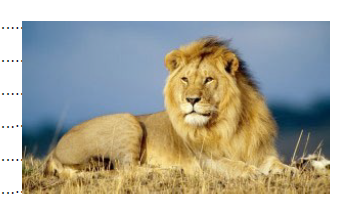 Escribe el femenino de estas palabrasPadrino: .................................Actor: .....................................Hombre: .................................Subraya los nombres de las primeras oraciones y completa las segundas con el adjetivo correspondiente, como en el ejemploMe lo explicó con sensibilidad.            – Es una persona sensible.Me atendió con mucha amabilidad.   – Es un dependiente muy ......................Juan me escuchó con atención.          – Estuvo..................... a mis palabras.Ocurrirá con toda probabilidad. – Es muy...........................que ocurra. La avenida tiene gran amplitud. – Es una avenida bien ...........................Escribe en singular las siguientes oracionesLas luces se apagaron y se oyeron unas voces.............................................................................................................................................................................................................Las redes están colgadas en las paredes.............................................................................................................................................................................................................Escribe el, la, los o las delante de estos nombres y clasifícalos.Cine,  rosas,  lápices,  pared, cartas,  guantes,  teléfono, mariposa. 
                SINGULAR                                          PLURAL___________________________________________________________________________________________________________________________________________________________________________________________________________araña el campeón películas la gusano martillo lo amigas pañuelos las estantería bajar alegre cercano después pasear feliz lejano tanto subir tranquilo temprano luego sumergir triste prójimo antes descender relajado próximo cómo .....orazón .....eso .....ero .....ueco á. ...ila .....oma verda..... nue..... .....uchara .....arpar .....epardo lu..... ....ince .....inta .....acela pare..... 